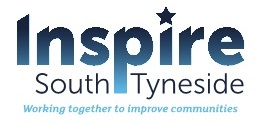 APPLICATION FOR EMPLOYMENT WITH Inspire South TynesideREF: IST    CONFIDENTIALPERSONAL DETAILS (please complete in block letters)Leave this page blankEDUCATION AND TRAININGPREVIOUS EMPLOYMENTPlease give details of how, in your opinion, your training, experience, knowledge and interests make you a suitable applicant for this post,particularly in relation to the Job Description or Person Specification provided.(If sufficient space is not provided, separate sheets may be attached)REFERENCESPlease send complete application forms to:Charlotte Harrison – charlotte.harrison@inspiresouthtyneside.co.uk Inspire South TynesideJohn  House27 Beach RoadSouth ShieldsTyne & Wear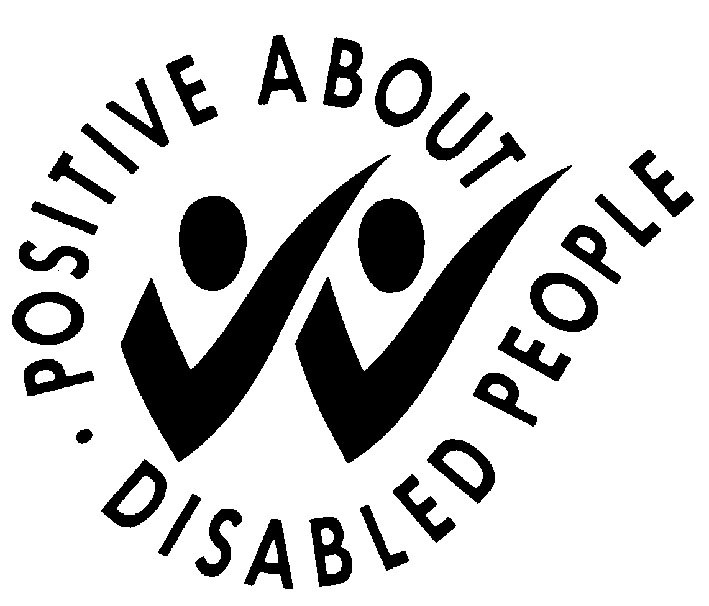 NE33 2QA  Application for the post ofClosing Date AddressAddressSurnamePost Code	Post Code	ForenameHome TelephoneWork TelephoneDo you hold a valid full driving licence?Mobile TelephoneMobile TelephoneEmailEducational EstablishmentsFromToResults Achieveddetails of grades etc, where knownColleges/Further EducationFromToResults Achieveddetails of grades etc, where knownMembership of Professional InstitutesYear of ElectionAdmission by Exam?DetailsOther courses attendedFromToDetailsPARTICULARS OF PRESENT OR MOST RECENT EMPLOYMENTPARTICULARS OF PRESENT OR MOST RECENT EMPLOYMENTPARTICULARS OF PRESENT OR MOST RECENT EMPLOYMENTName and address of current or most recent employerJob title:Job title:Name and address of current or most recent employerDate appointed:Date left: (if approp)Name and address of current or most recent employerGross annual salary: £Gross annual salary: £Name and address of current or most recent employerReason for leaving: (if applicable)Reason for leaving: (if applicable)Name and address of current or most recent employerNotice required:Notice required:Name and Address of Employer (indicate type of business training scheme etc)Position heldDatestartedDateleftReason for leavingVOLUNTARY WORK EXPERIENCEVOLUNTARY WORK EXPERIENCEVOLUNTARY WORK EXPERIENCEVOLUNTARY WORK EXPERIENCEVOLUNTARY WORK EXPERIENCEAgencyType of work or dutiesDatestartedDateleftReason for leaving